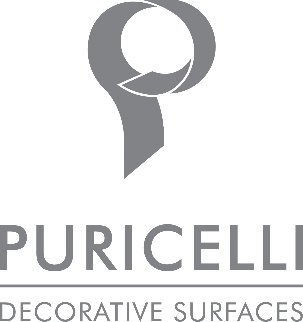 DIE PURICELLI GRUPPE Seit über 70 Jahren repräsentiert die Puricelli-Gruppe italienische Spitzenleistungen auf dem Markt der dekorativen Oberflächen für Innen- und Außenverkleidungen. Das 1948 von Cavalier Puricelli gegründete Familienunternehmen zeichnete sich sofort durch seinen Unternehmungsgeist und seine Fähigkeit aus, über die italienischen Grenzen hinauszuschauen. Es gelang dem Unternehmen, sich als einer der Hauptakteure auf dem internationalen Markt zu etablieren. In wenigen Jahren wurde es dank der Entschlossenheit des Cavaliers zu einem multinationalen Unternehmen mit 5 Produktionsstätten im Mittelmeerraum, die auch heute noch aktiv sind. Leidenschaft und Kompetenz, gepaart mit der Fähigkeit, mit der Zeit zu gehen, sind die Kennzeichen eines Unternehmens, das noch immer der Inspiration seines Gründers folgt.Heute ist die dritte Generation der Familie am Ruder: Luigi Mario Ceruti Puricelli, alleiniger Direktor, und Valentina Ceruti Puricelli. Beide haben das Unternehmen neu belebt und an die Gegenwart angepasst, indem sie die Managementprozesse erleichterten, in die Werke investierten und den kommerziellen Vorstoß durch die Eröffnung eines Showrooms und eines Lagers in Shanghai beschleunigten. Mit der neuen Geschäftsführung begann das Unternehmen, bewusster über Design zu sprechen, dank der Zusammenarbeit mit internationalen Designern und großen Marken. Gleichzeitig wurde der Diskurs über Technik vertieft. Mit diesen Themen hat sich das Unternehmen einen wichtigen Platz unter den Trendsettern des Marktes erobert.WERTENDie Puricelli Gruppe hat schon immer das Wohlbefinden des Endverbrauchers und der natürlichen Ressourcen in den Mittelpunkt ihres Ökosystems gestellt. Aus diesem Grund hat sich das Unternehmen im Laufe der Jahre auf die Herstellung von Materialien konzentriert, die es den Menschen ermöglichen, sich geschützt zu fühlen: ungiftig, solide und ästhetisch ansprechend. Im Mittelpunkt der Unternehmensphilosophie steht der Mensch. Diese Auswahl beeinflusst den gesamten Produktionsprozess, das Design und die Eigenschaften der Produkte. Die Verantwortung für die Umwelt geht einher mit dem Respekt vor der engen Verbindung zwischen Mensch und Natur, mit dem vorrangigen Ziel, Prozesse mit möglichst geringer Umweltbelastung zu gestalten. Der Wunsch, nachhaltige Produkte zu schaffen, inspiriert die gesamte Forschung, von der Auswahl der Rohstoffe bis zur Herstellung der Harze. Alles entsteht in sorgfältigen und bewussten Produktionsprozessen. Die Produkte der Puricelli Group sind garantiert phenolfrei, ohne Formaldehyd-Emissionen, antibakteriell und ungiftig.KNOW-HOWWas die Puricelli-Gruppe auszeichnet, sind die exklusiven integrierten Technologien. Es ist einer der wenigen Hersteller, die über Systeme verfügen (mehr als 70 Mio. qm laminierte Produkte, verteilt auf 5 Werke für insgesamt 17 Produktionsanlagen), um den gesamten Produktionszyklus des Laminats direkt von den Grundrohstoffen ausgehend zu steuern. Das beginnt bei der sorgfältigen Auswahl der Papiere und geht über die interne Herstellung der Harze für die Imprägnierung der Papiere bis hin zur Realisierung der Laminate und aller anderen Oberflächen. Dank eines koordinierten Forschungs- und Entwicklungslabors, eines Design-Entwicklungszentrums und einer spezialisierten technischen Abteilung kann die Gruppe jeden Kundenwunsch erfüllen.Die Forschungs- und Entwicklungsabteilung hat die Spitzenprodukte geschaffen, die die Gruppe in den letzten Jahren auf den Markt gebracht hat: MOREMATT und MORMATT GHOST ultra-matte Anti-Fingerprint-Oberfläche. MOREWOOD hat eine Echtholzoberfläche. MIXIS sammelt patentierte Laminate mit geprägter und bedruckter Metalloberfläche. Dies ist nur eine kleine Auswahl an Produkten.DER PRODUKTIONSPROZESS Seit 2007 verwendet die Puricelli-Gruppe kein Phenol mehr als Rohstoff in ihrem Produktionsprozess. Stattdessen werden ökologische warm aushärtende Harze verwendet. Die Verpflichtung, diesen gefährlichen Rohstoff zu eliminieren, war eine natürliche Entscheidung und eine Konsequenz aus der Tatsache, dass die Sicherheit der Arbeiter und der Endverbraucher des Produkts immer eine Priorität waren. Die Laminate der Puricelli Gruppe enthalten daher keine Substanzen, die für die Umwelt oder den Menschen schädlich sind.Besonders besorgniserregende Stoffe (SVHC), die in der Kandidatenliste der REACH-Verordnung aufgeführt sind, sind ausgeschlossen. Das Gleiche gilt für Gefahrstoffe in Konzentrationen größer als 0,1 Gew.-%. Dies bedeutet, dass die Puricelli Group keine Sicherheitsdatenblätter zu ihren Produkten herausgeben muss. Die Laminate der Puricelli Group enthalten kein Chlor, keine halogenierten Verbindungen, keine Phthalate und keine polyzyklischen aromatischen Kohlenwasserstoffe. Es sind keine Spuren von Schwermetallen wie Arsen, Quecksilber, Blei und Chrom enthalten. Die Produkte unterliegen nicht den CARB-Vorschriften und sind hinsichtlich der VOC-Emissionen mit A+ eingestuft.DAS PURICELLI-PRODUKTSYSTEMPuricelli bietet dem Markt ein System von Produkten in ständiger Entwicklung, das Ergebnis von Erfahrung, Forschung, Entwicklung und Fortschritt. Dazu gehören PURI-SYSTEM Produkte, das komplette Sortiment an Melaminoberflächen, MOREMATT-SYSTEM ultramatte Anti-Fingerprint, MOREWOOD-SYSTEM Echtholzoberflächen, MIXIS-SYSTEM Metalloberflächen, A.BAC-SYSTEM antibakterielle Oberflächen, N.EXT-SYSTEM Außenbeschichtungen und STEP.BY-SYSTEM Fußbodenauswahl. Puricelli-Produkte haben die folgenden Zertifizierungen: Imo Med (Marine), Zertifizierung der Emissionen flüchtiger Stoffe (Klasse A+), Phenolfree, Ce (Bau).Puricelli Decorative Surfaces Via Nuova Valassina, 3 Costamasnaga Lecco www.puricelli.it – info@puricelli.it +39 031855051 OGS PR and Communication  Via Koristka 3, Milano  +39 02 3450610 www.ogscommunication.com – info@ogscommunication.com 